Uchwała Nr 103/2023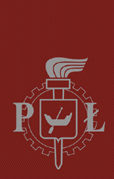 Senatu Politechniki Łódzkiejz dnia 27 września 2023 r.w sprawie określenia sposobu postępowania w sprawie
nadania stopnia doktora oraz szczegółowego trybu postępowania
w sprawie nadania stopnia doktora habilitowanegoNa podstawie art. 192 ust. 2 i ust. 3 oraz art. 221 ust. 14 ustawy z dnia 20 lipca 2018 r. – Prawo o szkolnictwie wyższym i nauce (t.j. Dz. U. z 2023 r. poz. 742, z późn. zm.) Senat Politechniki Łódzkiej uchwala, co następuje:Rozdział 1Postanowienia ogólne§ 11.	Użyte w niniejszym dokumencie terminy oznaczają:1)	doktorant – osoba przyjęta do Interdyscyplinarnej Szkoły Doktorskiej Politechniki Łódzkiej, która złożyła ślubowanie;2)	kandydat – osoba ubiegająca się o nadanie stopnia naukowego doktora lub doktora habilitowanego;3)	PRK – Polska Rama Kwalifikacji;4)	RDN – Rada Doskonałości Naukowej;5)	rada dyscypliny naukowej –rada, o której mowa w § 19 Statutu Politechniki Łódzkiej, zwana dalej „radą dyscypliny”;6)	Rady do spraw Stopni Naukowych – organy Uczelni, o których mowa w § 10 i § 15 Statutu Politechniki Łódzkiej;7)	Ustawa – ustawa z dnia 20 lipca 2018 r. – Prawo o szkolnictwie wyższym i nauce (t.j. Dz. U. z 2023 r. poz. 742, z późn. zm.).2.	Stopień naukowy doktora i doktora habilitowanego w Politechnice Łódzkiej nadaje albo odmawia nadania właściwa Rada do spraw Stopni Naukowych – w dziedzinie nauki i dyscyplinie naukowej.3.	W przypadku nadawania stopnia doktora w dziedzinie nauki – właściwym organem jest Senat Politechniki Łódzkiej.4.	Doktorantom kształcącym się w Interdyscyplinarnej Szkole Doktorskiej Politechniki Łódzkiej wyznacza się promotora/promotorów/promotora i promotora pomocniczego w terminie 3 miesięcy od dnia rozpoczęcia kształcenia. Szczegółowe zasady wyznaczania promotora/promotorów/promotora i promotora pomocniczego określa Regulamin Interdyscyplinarnej Szkoły Doktorskiej Politechniki Łódzkiej.5.	Na umotywowany wniosek kandydata albo promotora/promotorów/promotora i promotora pomocniczego, Rada do spraw Stopni Naukowych podejmuje decyzję o zmianie promotora/promotorów/promotora i promotora pomocniczego. Szczegółowe zasady zmiany promotora/promotorów/promotora i promotora pomocniczego określa Regulamin Interdyscyplinarnej Szkoły Doktorskiej Politechniki Łódzkiej.6.	W przypadku utraty możliwości sprawowania funkcji przez dotychczasowego promotora/promotorów/promotora i promotora pomocniczego, na wniosek kandydata, Rada do spraw Stopni Naukowych wyznacza nowego promotora/promotorów/promotora i promotora pomocniczego. Szczegółowe zasady wyznaczenia nowego promotora/promotorów/promotora i promotora pomocniczego określa Regulamin Interdyscyplinarnej Szkoły Doktorskiej Politechniki Łódzkiej.7.	Stopień naukowy doktora może być nadany wspólnie z innymi krajowymi bądź zagranicznymi jednostkami naukowymi na zasadach określonych w art. 185 ust. 2 Ustawy.Rozdział 2Sposób postępowania w sprawie nadania stopnia doktora w Politechnice Łódzkiej§ 2Warunkiem nadania stopnia doktora w Politechnice Łódzkiej jest:1)	posiadanie tytułu zawodowego magistra, magistra inżyniera albo równorzędnego lub dyplomu, o którym mowa w art. 326 ust. 2 pkt 2 lub art. 327 ust. 2 Ustawy, dających prawo do ubiegania się o nadanie stopnia doktora w państwie, w którego systemie szkolnictwa wyższego działa uczelnia, która go wydała. W wyjątkowych przypadkach, uzasadnionych najwyższą jakością osiągnięć naukowych, stopień naukowy można nadać osobie niespełniającej wymagań określonych powyżej, będącej absolwentem studiów pierwszego stopnia lub studentem, który ukończył trzeci rok jednolitych studiów magisterskich;2)	uzyskanie efektów uczenia się dla kwalifikacji na poziomie 8 PRK, przez co rozumie się:a)	zrealizowanie programu kształcenia w szkole doktorskiej na poziomie 8 PRK lub zdanie egzaminu, o którym mowa w § 12,b)	znajomość innego niż ojczysty, nowożytnego języka obcego na poziomie biegłości językowej co najmniej B2, potwierdzona certyfikatem lub dyplomem ukończenia studiów; w przypadku braku ww. potwierdzenia Centrum Językowe Politechniki Łódzkiej może przeprowadzić egzamin potwierdzający znajomość nowożytnego języka obcego na poziomie biegłości językowej co najmniej B2;3)	posiadanie w dorobku co najmniej:a)	1 artykułu naukowego opublikowanego w czasopiśmie naukowym lub w recenzowanych materiałach z konferencji międzynarodowej, które w roku opublikowania artykułu w ostatecznej formie były ujęte w wykazie sporządzonym zgodnie z przepisami wydanymi na podstawie art. 267 ust. 2 pkt 2 lit. b Ustawy, lubb)	1 monografii naukowej wydanej przez wydawnictwo, które w roku opublikowania monografii w ostatecznej formie było ujęte w wykazie sporządzonym zgodnie z przepisami wydanymi na podstawie art. 267 ust. 2 pkt 2 lit. a Ustawy, albo rozdziału w takiej monografii, lub teżc)	dzieła artystycznego o istotnym znaczeniu;4)	w przypadku, gdy artykuł naukowy wymieniony w pkt 3 lit. a jest wieloautorski, kandydat zobowiązany jest dołączyć do wniosku o wszczęcie postępowania oświadczenia współautorów określające ich udział w powstaniu artykułu oraz określające wkład indywidualny kandydata do stopnia doktora w powstanie artykułu. Gdy uzyskanie oświadczeń nie jest możliwe, kandydat składa oświadczenie sam, z wyjaśnieniem przyczyn zaistniałej sytuacji;5)	w przypadku autorstwa rozdziału w monografii naukowej – pkt 3 lit. b – kandydat zobowiązany jest dołączyć do wniosku o wszczęcie postępowania oświadczenia współautorów monografii określające ich udział w powstaniu monografii oraz określające wkład indywidualny kandydata do stopnia doktora w powstanie monografii. Gdy uzyskanie oświadczeń nie jest możliwe, kandydat składa oświadczenie sam, z wyjaśnieniem przyczyn zaistniałej sytuacji;6)	przedstawienie i obrona rozprawy doktorskiej.§ 31.	Postępowanie w sprawie nadania stopnia doktora jest wszczynane na wniosek kandydata, w którym wskazuje on promotora/promotorów/promotora i promotora pomocniczego. Wzór wniosku stanowi załącznik nr 1 do niniejszej uchwały.2.	Dziekanat wydziału prowadzącego obsługę administracyjną danej dyscypliny w terminie 30 dni od dnia wszczęcia postępowania w sprawie nadania stopnia doktora przekazuje informację o wszczęciu postępowania do Centrum Wspierania Nauki celem wprowadzenia do bazy dokumentów w postępowaniach awansowych w Zintegrowanym Systemie Informacji o Szkolnictwie Wyższym i Nauce POL-on danych kandydata.3.	Kandydat przedstawia wraz z wnioskiem dokumenty potwierdzające spełnienie warunków wskazanych w art. 189 ust. 1 Ustawy:1)	oryginał lub uwierzytelniony odpis dokumentu:a)	stwierdzającego posiadanie tytułu zawodowego magistra, magistra inżyniera albo równorzędnego albob)	stwierdzającego ukończenie studiów pierwszego stopnia lub zaświadczenie o ukończeniu trzeciego roku jednolitych studiów magisterskich wraz z uzasadnieniem i udokumentowaniem okoliczności uzasadniających wszczęcie postępowania o nadanie stopnia naukowego w trybie przewidzianym w art. 186 ust. 2 Ustawy;2)	zaświadczenie o przebiegu i ukończeniu kształcenia w szkole doktorskiej potwierdzające kwalifikacje na poziomie 8 PRK (dotyczy kandydatów, którzy ukończyli kształcenie w szkole doktorskiej);3)	oryginał lub uwierzytelniony odpis certyfikatu lub dyplomu ukończenia studiów, potwierdzającego znajomość nowożytnego języka obcego na poziomie biegłości językowej co najmniej B2;4)	wykaz opublikowanych prac naukowych, którego wzór stanowi załącznik nr 2 do niniejszej uchwały;5)	rozprawę doktorską w wersji papierowej oraz elektronicznej wraz z oświadczeniem o zgodności wersji elektronicznej rozprawy doktorskiej z wersją drukowaną, którego wzór stanowi załącznik nr 3 do niniejszej uchwały;6)	pozytywną opinię promotora/promotorów/promotora i promotora pomocniczego o rozprawie doktorskiej;7)	streszczenie rozprawy doktorskiej w języku angielskim, a w przypadku rozprawy przygotowanej w języku obcym również streszczenie w języku polskim, zarówno w wersji papierowej jak i elektronicznej.4.	Kandydat składa komplet dokumentów, o których mowa w ust. 1 i ust. 2, w dziekanacie wydziału właściwego dla danej dyscypliny.5.	Rada do spraw Stopni Naukowych odmawia wszczęcia postępowania w sprawie nadania stopnia doktora, jeżeli osoba, która złożyła wniosek o wszczęcie tego postępowania, nie spełnia wymagań określonych w § 2. Na postanowienie o odmowie wszczęcia postępowania przysługuje zażalenie do Rady Doskonałości Naukowej.§ 41.	Kandydat składa wniosek do właściwej Rady do spraw Stopni Naukowych za pośrednictwem rady dyscypliny właściwej ze względu na tematykę przygotowanej rozprawy. Rada dyscypliny dokonuje formalnej weryfikacji dokumentów i proponuje (w terminie miesiąca od dnia doręczenia wniosku) minimum dziewięciu kandydatów posiadających co najmniej stopień doktora habilitowanego do Komisji Doktorskiej, w tym:1)	sześć osób deklarujących dyscypliny w dziedzinie nauki, do której należy dyscyplina podstawowa odpowiadająca tematowi rozprawy doktorskiej. W uzasadnionych przypadkach członkowie Komisji mogą deklarować przynależność do innej dyscypliny,2)	trzech recenzentówa następnie przekazuje dokumentację do Rady do spraw Stopni Naukowych.2.	Rada do spraw Stopni Naukowych powołuje do przeprowadzenia czynności w postępowaniu o nadanie stopnia doktora Komisję Doktorską, w skład której wchodzi:1)	sześć osób posiadających co najmniej stopień doktora habilitowanego, w tym Przewodniczący Komisji Doktorskiej. Członkowie Komisji powinni deklarować dyscypliny w dziedzinie nauki, do której należy dyscyplina podstawowa odpowiadająca tematowi rozprawy doktorskiej. W uzasadnionych przypadkach członkowie Komisji mogą deklarować przynależność do innej dyscypliny;2)	trzech recenzentów rozprawy doktorskiej.3.	W skład Komisji Doktorskiej nie mogą wchodzić: promotor/promotorzy/promotor i promotor pomocniczy kandydata. Promotor/promotorzy/promotor i promotor pomocniczy uczestniczą w posiedzeniach Komisji bez prawa głosu.4.	Członkowie Komisji Doktorskiej mają obowiązek poinformować o wszelkich okolicznościach, które mogą wpływać na ich bezstronność i obiektywizm w ocenie kandydata. W sytuacji konfliktu interesów Komisja decyduje o wyłączeniu członka Komisji z procedury oceny.5.	Rada do spraw Stopni Naukowych może zaprosić Przewodniczącego Komisji Doktorskiej na posiedzenie w celu zreferowania przebiegu obrony rozprawy doktorskiej.6.	Rozprawa doktorska jest sprawdzana przy wykorzystaniu Jednolitego Systemu Antyplagiatowego, o którym mowa w art. 351 ust. 1 Ustawy, przez promotora/promotorów/promotora i promotora pomocniczego. Raport z Jednolitego Systemu Antyplagiatowego, podpisany przez promotora/promotorów/promotora i promotora pomocniczego, jest dołączany do dokumentacji.§ 51.	Recenzenci powoływani są spośród osób posiadających co najmniej stopień doktora habilitowanego, reprezentujących dyscyplinę, w której nadawany jest stopień naukowy doktora, niebędących pracownikami podmiotu doktoryzującego oraz uczelni, instytutu PAN, instytutu badawczego albo instytutu międzynarodowego, których pracownikiem jest kandydat. Recenzent może reprezentować inną dyscyplinę, niż tę, w której prowadzone jest postępowanie, jeśli jest to merytorycznie uzasadnione tematyką rozprawy doktorskiej, a dorobek naukowy recenzenta potwierdza jego kwalifikacje w tym zakresie. Recenzentem może być osoba niespełniająca warunków określonych w zdaniu pierwszym, która jest pracownikiem zagranicznej uczelni albo instytucji naukowej, jeśli Rada do spraw Stopni Naukowych uzna, że osoba ta posiada znaczące osiągnięcia w zakresie zagadnień naukowych, których dotyczy rozprawa doktorska.2.	Recenzja rozprawy doktorskiej zawiera uzasadnioną i jednoznaczną ocenę spełnienia przez rozprawę doktorską warunków określonych w art. 187 Ustawy.3.	Recenzja sporządzana jest w terminie dwóch miesięcy od dnia doręczenia rozprawy doktorskiej recenzentowi.§ 6Dziekanat wydziału prowadzącego obsługę administracyjną danej dyscypliny, nie później niż 33 dni przed wyznaczonym terminem obrony rozprawy doktorskiej, przekazuje wersję papierową do Biblioteki Politechniki Łódzkiej, a wersję elektroniczną rozprawy doktorskiej wraz z jej streszczeniem i recenzjami do Centrum Wspierania Nauki, które przekazuje dokumentację Działowi Organizacji Zarządzania w celu niezwłocznego udostępnienia jej w Biuletynie Informacji Publicznej na stronie podmiotowej Uczelni.Niezwłocznie po udostępnieniu dokumentów w Biuletynie Informacji Publicznej, Centrum Wspierania Nauki zamieszcza je w Zintegrowanym Systemie Informacji o Szkolnictwie Wyższym i Nauce POL-on.Dziekanat Wydziału prowadzącego obsługę administracyjną danej dyscypliny, nie później niż 13 dni przed wyznaczonym terminem obrony rozprawy doktorskiej, przekazuje do Centrum Wspierania Nauki informację o terminie, miejscu i sposobie jej przeprowadzenia celem udostępnienia informacji, za pośrednictwem Działu Organizacji Zarządzania, w Biuletynie Informacji Publicznej na stronie podmiotowej Uczelni.§ 7Recenzja może zawierać wnioski dotyczące uzupełnienia lub poprawy rozprawy doktorskiej, które Komisja Doktorska przekazuje kandydatowi i promotorowi/promotorom/promotorowi i promotorowi pomocniczemu. Uzupełnioną lub poprawioną rozprawę doktorską kandydat przedkłada Komisji, która kieruje ją do ponownej oceny przez tych samych recenzentów. Recenzenci przedstawiają Komisji recenzję uzupełnionej lub poprawionej rozprawy doktorskiej w terminie miesiąca od dnia zlecenia sporządzenia tej recenzji. Po zapoznaniu się z recenzjami rozprawy doktorskiej oraz dokumentacją Komisja Doktorska podejmuje decyzję o dopuszczeniu do publicznej obrony.Warunkiem dopuszczenia do obrony rozprawy doktorskiej jest otrzymanie co najmniej dwóch pozytywnych recenzji oraz spełnienie wymagań określonych w § 2 i § 3.Komisja Doktorska wyznacza termin publicznej obrony, nie wcześniej niż 30 dni od udostępnienia rozprawy doktorskiej wraz z jej streszczeniem i recenzjami w Biuletynie Informacji Publicznej na stronie podmiotowej Uczelni.Z zastrzeżeniem postanowień ust. 5 obrona odbywa się na otwartym posiedzeniu Komisji Doktorskiej, w obecności Przewodniczącego i co najmniej połowy jej składu, w tym co najmniej dwóch recenzentów oraz promotora/promotorów/promotora i promotora pomocniczego. W przypadku nieobecności recenzenta Przewodniczący Komisji zarządza odczytanie recenzji.Rada do spraw Stopni Naukowych, na zaopiniowany przez radę dyscypliny wniosek promotora/promotorów/promotora i promotora pomocniczego, może podjąć uchwałę o wyłączeniu w części bądź w całości otwartości posiedzenia, o którym mowa w ust. 4, z ważnej przyczyny, w szczególności w przypadku obrony rozprawy doktorskiej, której przedmiot jest objęty tajemnicą prawnie chronioną.Podczas obrony kandydat przedstawia główne założenia i wyniki rozprawy doktorskiej, a następnie recenzenci przedstawiają swoje recenzje. W dyskusji nad rozprawą doktorską mogą zabierać głos wszyscy obecni na posiedzeniu.§ 8Po zakończeniu publicznej obrony Komisja Doktorska – na posiedzeniu niejawnym – zwykłą większością głosów, w obecności co najmniej połowy jej składu, w głosowaniu tajnym podejmuje uchwałę w sprawie rekomendacji nadania albo odmowy nadania stopnia naukowego doktora we właściwej dyscyplinie lub dziedzinie. W przypadku równej liczby głosów „za” i „przeciw” prowadzi się dyskusję i powtarza głosowanie w danej sprawie, a w przypadku ponownego braku rozstrzygnięcia decyduje Przewodniczący. Obrady Komisji mogą odbywać się przy użyciu urządzeń technicznych umożliwiających prowadzenie obrad na odległość z jednoczesnym bezpośrednim przekazem obrazu i dźwięku. Protokół oraz uchwałę podjętą przez Komisję przy użyciu środków komunikacji elektronicznej podpisuje Przewodniczący Komisji. 2.	Rada do spraw Stopni Naukowych, na wniosek Komisji Doktorskiej, podejmuje uchwałę w sprawie nadania albo odmowy nadania stopnia doktora. Rada do spraw Stopni Naukowych podejmuje uchwały w drodze głosowania tajnego, w obecności co najmniej połowy jej członków, w tym co najmniej połowy reprezentantów dyscypliny, w zakresie której podejmowana jest uchwała, zwykłą większością głosów. W przypadku równej liczby głosów „za” i „przeciw” prowadzi się dyskusję i powtarza głosowanie w danej sprawie, a w przypadku ponownego braku rozstrzygnięcia decyduje Przewodniczący. Uchwała Rady do spraw Stopni Naukowych, będąca decyzją administracyjną w rozumieniu art. 107 ustawy z dnia 14 czerwca 1960 r. – Kodeks postępowania administracyjnego (t.j. Dz. U. 2023 r. poz. 775, z późn. zm.), kończy procedurę nadania stopnia doktora.3.	Po podjęciu uchwały o nadaniu stopnia doktora rada dyscypliny może podjąć decyzję o wyróżnieniu rozprawy doktorskiej. Zasady wyróżniania rozpraw doktorskich określa właściwa rada dyscypliny.4. 	Uprawnionymi do podejmowania uchwał w postępowaniach awansowych są profesorowie i profesorowie uczelni.5.	Koszty postępowania w sprawie nadania stopnia doktora, w tym koszty zawarcia umów z recenzentami, ponosi samodzielna jednostka organizacyjna, o której mowa w § 17 ust. 1 Statutu Politechniki Łódzkiej, w której zatrudniony jest promotor rozprawy doktorskiej wskazany jako pierwszy w podaniu o wyznaczenie promotora. W sytuacjach spornych jednostkę ponoszącą opłatę wskazuje Rektor.§ 9Umorzenie postępowania o nadanie stopnia doktora odbywa się w trybie odpowiednio stosowanego art. 105 § 1 Kodeksu postępowania administracyjnego na podstawie oświadczenia kandydata – o cofnięciu wniosku o wszczęcie postępowania w sprawie nadania stopnia, skierowanego do Przewodniczącego Rady do spraw Stopni Naukowych, albo może się odbyć w trybie odpowiednio stosowanego art. 105 § 2 Kodeksu postępowania administracyjnego – na podstawie wniosku o umorzenie tego postępowania.Rozdział 3Postępowanie o nadanie stopnia doktora w trybie eksternistycznym§ 101.	Osoba ubiegająca się o nadanie stopnia doktora w trybie eksternistycznym składa do Rady do spraw Stopni Naukowych za pośrednictwem rady dyscypliny właściwej ze względu na tematykę rozprawy wniosek o wyznaczenie promotora/promotorów/promotora i promotora pomocniczego, którego wzór stanowi załącznik nr 4 do niniejszej uchwały. Wniosek zawiera zgodę przyszłego promotora/promotorów/promotora i promotora pomocniczego na pełnienie tej funkcji.2.	Rada dyscypliny opiniuje wniosek i przekazuje go do Rady do spraw Stopni Naukowych. Rada do spraw Stopni Naukowych wyznacza promotora/promotorów/promotora i promotora pomocniczego w terminie 30 dni od dnia dostarczenia wniosku, o którym mowa w ust. 1, jeśli osoby wskazane we wniosku o wyznaczenie promotora/promotorów/promotora i promotora pomocniczego spełniają wymagania przewidziane w art. 190 Ustawy. 3.	Rada do spraw Stopni Naukowych podejmuje także decyzję o zmianie promotora/promotorów lub promotora pomocniczego na wniosek osoby ubiegającej się o nadanie stopnia doktora w trybie eksternistycznym lub promotora/promotorów bądź promotora pomocniczego, składany za pośrednictwem rady dyscypliny i wskazujący kandydatów na powyższe funkcje w uzgodnieniu z osobą ubiegającą się o nadanie stopnia doktora. Nowy promotor/promotorzy lub promotor pomocniczy są wyznaczani w terminie 30 dni od daty wniosku. Zmiana promotora/promotorów lub promotora pomocniczego uwarunkowana jest utratą możliwości sprawowania funkcji przez dotychczasowego opiekuna/opiekunów naukowych.4.	Promotor/promotorzy/promotor i promotor pomocniczy sporządzają opinię o rozprawie doktorskiej przygotowanej w trybie eksternistycznym w terminie 2 miesięcy od dnia jej przekazania do zaopiniowania.5.	Osoba ubiegająca się o nadanie stopnia doktora w trybie eksternistycznym, w celu przygotowania rozprawy doktorskiej, ma prawo do korzystania z infrastruktury badawczej i informatycznej Uczelni na zasadach określonych w odrębnej uchwale.§ 111.	Kandydat, po otrzymaniu informacji o wyznaczeniu promotorów, składa wniosek do Rady do spraw Stopni Naukowych za pośrednictwem właściwej rady dyscypliny o wszczęcie procedury nadania stopnia doktora, którego wzór stanowi załącznik nr 5 do niniejszej uchwały, wraz z dokumentami, o których mowa w § 3 ust. 3 i ust. 4 niniejszej Uchwały.2.	Po wszczęciu postępowania w sprawie nadania stopnia doktora zawierana jest z kandydatem umowa o zasadach finansowania kosztów przeprowadzenia postępowania. Umowa ta reguluje w szczególności kwestię spełnienia dwóch warunków nadania stopnia:1)	egzaminu z dyscypliny, w której nadany będzie stopień i2)	potwierdzenia znajomości innego niż ojczysty nowożytnego języka obcego na poziomie biegłości co najmniej B2. § 25 ust. 2, 3 i 4 niniejszej uchwały stosuje się odpowiednio.§ 12Kandydat zobowiązany jest do zdania egzaminu z dyscypliny, w której wszczynane będzie postępowanie w sprawie nadania stopnia doktora, potwierdzającego kwalifikacje na poziomie 8 PRK. Na wniosek kandydata, składany za pośrednictwem rady dyscypliny, Rada do spraw Stopni Naukowych powołuje komisję przeprowadzającą egzamin w składzie co najmniej pięciu osób posiadających co najmniej stopień doktora habilitowanego w zakresie danej dyscypliny naukowej, w tym przewodniczącego. Zdawanie egzaminów z dyscypliny, w której wszczynane będzie postępowanie może się odbywać, przy użyciu urządzeń technicznych umożliwiających rozmowy na odległość z jednoczesnym bezpośrednim przekazem obrazu i dźwięku.§ 13W sprawach nieuregulowanych w rozdziale 3 stosuje się postanowienia niniejszej uchwały.Rozdział 4Szczegółowy tryb postępowania w sprawie nadania stopnia doktora habilitowanego w Politechnice Łódzkiej oraz sposób wyznaczania członków Komisji Habilitacyjnej§ 14Warunkiem nadania stopnia doktora habilitowanego w Politechnice Łódzkiej jest:1)	posiadanie stopnia doktora;2)	posiadanie w dorobku osiągnięć naukowych albo artystycznych, w tym co najmniej:a)	1 monografii naukowej wydanej przez wydawnictwo, które w roku opublikowania monografii w ostatecznej formie było ujęte w wykazie sporządzonym zgodnie z przepisami wydanymi na podstawie art. 267 ust. 2 pkt 2 lit. a Ustawy, lubb)	1 cyklu powiązanych tematycznie artykułów naukowych opublikowanych w czasopismach naukowych lub w recenzowanych materiałach z konferencji międzynarodowych, które w roku opublikowania artykułu w ostateczniej formie były ujęte w wykazie sporządzonym zgodnie z przepisami wydanymi na podstawie art. 267 ust. 2 pkt 2 lit. b Ustawy, lubc)	1 zrealizowanego oryginalnego osiągnięcia projektowego, konstrukcyjnego, technologicznego lub artystycznegobędących znacznym wkładem w rozwój danej dyscypliny; może to być część pracy zbiorowej, jeżeli opracowanie wydzielonego zagadnienia jest indywidualnym wkładem kandydata;3)	wykazanie się istotną aktywnością naukową albo artystyczną realizowaną w więcej niż jednej uczelni, instytucji naukowej lub instytucji kultury, w szczególności zagranicznej.§ 15Obowiązek publikacji nie dotyczy osiągnięć kandydata, których przedmiot jest objęty ochroną informacji niejawnych.§ 16Kandydat składa wniosek, za pośrednictwem RDN, do Politechniki Łódzkiej.§ 17Rada do spraw Stopni Naukowych w terminie 4 tygodni od dnia otrzymania z RDN wniosku o przeprowadzenie postępowania, po zasięgnięciu opinii właściwej rady dyscypliny, podejmuje uchwałę w sprawie wyrażenia zgody bądź odmowy wyrażenia zgody na przeprowadzenie postępowania w sprawie nadania stopnia doktora habilitowanego. W przypadku odmowy wyrażenia zgody na przeprowadzenie postępowania wniosek zwracany jest do RDN.§ 181.	Rada do spraw Stopni Naukowych w terminie 6 tygodni od dnia otrzymania informacji o wyznaczonych przez RDN członkach Komisji Habilitacyjnej powołuje Komisję Habilitacyjną. W tym celu Rada do spraw Stopni Naukowych zwraca się do właściwej rady dyscypliny o wskazanie w terminie 2 tygodni co najmniej 3 kandydatów. Rada do spraw Stopni Naukowych wyznacza, jako członków Komisji Habilitacyjnej, 2 osoby posiadające stopień doktora habilitowanego lub tytuł profesora, zatrudnione w Uczelni (w tym Sekretarza) oraz recenzenta posiadającego stopień doktora habilitowanego lub tytuł profesora oraz aktualny dorobek naukowy lub artystyczny i uznaną renomę, w tym międzynarodową, który nie jest pracownikiem Uczelni.2.	Sekretarz Komisji Habilitacyjnej przekazuje, w terminie 30 dni od dnia powołania Komisji Habilitacyjnej, do Centrum Wspierania Nauki wniosek kandydata i informację o składzie Komisji (w wersji elektronicznej) celem wprowadzenia do bazy dokumentów w postępowaniach awansowych w Zintegrowanym Systemie Informacji o Szkolnictwie Wyższym i Nauce POL-on danych kandydata.§ 19Członkiem Komisji Habilitacyjnej nie może być osoba, w stosunku do której zachodzą uzasadnione wątpliwości co do jej bezstronności, np. posiadająca publikacje lub prace badawcze wspólne z kandydatem czy będąca recenzentem wydawniczym jego dorobku naukowego. Członkowie Komisji mają obowiązek poinformować o wszelkich okolicznościach, które mogą wpływać na ich bezstronność i obiektywizm w ocenie kandydata.§ 20Recenzentem może być pracownik zagranicznej uczelni lub instytucji naukowej, jeżeli w opinii Rady do spraw Stopni Naukowych posiada on znaczący dorobek w zakresie zagadnień związanych z osiągnięciami kandydata. Recenzentem nie może zostać osoba, która w okresie ostatnich 5 lat dwukrotnie nie dochowała terminu sporządzenia oceny osiągnięć osób ubiegających się o stopień doktora habilitowanego.§ 21Recenzenci, w terminie 8 tygodni od dnia doręczenia im wniosku, oceniają, czy osiągnięcia naukowe albo artystyczne kandydata spełniają wymagania określone w art. 219 ust. 1 pkt 2 Ustawy i przygotowują recenzje.§ 221.	Komisja Habilitacyjna, po zapoznaniu się z recenzjami, przeprowadza kolokwium habilitacyjne. Kolokwium habilitacyjnego nie przeprowadza się, jeżeli co najmniej 2 recenzje są negatywne. Kolokwium habilitacyjne przeprowadza się według następujących zasad:1)	Komisja Habilitacyjna określa termin kolokwium habilitacyjnego. Kolokwium odbywa się na posiedzeniu Komisji Habilitacyjnej w terminie do 4 tygodni od dnia otrzymania ostatniej recenzji. Sekretarz Komisji Habilitacyjnej informuje kandydata o dacie, godzinie i miejscu kolokwium habilitacyjnego nie później niż 10 dni przed jego terminem;2)	kolokwium habilitacyjne może być przeprowadzone poza siedzibą Uczelni przy użyciu urządzeń technicznych umożliwiających rozmowy na odległość z jednoczesnym bezpośrednim przekazem obrazu i dźwięku;3)	kolokwium habilitacyjne ma charakter publiczny, z wyłączeniem kolokwium w zakresie osiągnięć, których przedmiot jest objęty ochroną informacji niejawnych. Kolokwium habilitacyjne odbywa się w formie hybrydowej. W formie stacjonarnej poza Komisją Habilitacyjną mogą uczestniczyć członkowie Rady do spraw Stopni Naukowych właściwej dla dyscypliny, w której prowadzone jest postępowanie w sprawie nadania stopnia doktora habilitowanego. W formie zdalnej może uczestniczyć dowolna osoba po wcześniejszym zgłoszeniu chęci uczestnictwa w kolokwium za pośrednictwem systemów informatycznych Uczelni;4)	kolokwium habilitacyjne przeprowadza się w obecności co najmniej połowy członków Komisji Habilitacyjnej, w tym co najmniej dwóch recenzentów. Kolokwium habilitacyjne składa się z następujących części:a)	prezentacji przez kandydata osiągnięć naukowych albo artystycznych będących podstawą postępowania w sprawie nadania stopnia doktora habilitowanego,b)	odpowiedzi na uwagi recenzentów i dyskusji z członkami Komisji Habilitacyjnej na temat osiągnięć kandydata, o których mowa w lit. a,c)	odpowiedzi na pytania członków właściwej Rady do spraw Stopni Naukowych dotyczące osiągnięć kandydata, o których mowa w lit. a. Przewodniczący Komisji Habilitacyjnej moderuje dyskusję i ma prawo do uchylenia pytania, jeżeli pytanie to nie jest bezpośrednio związane z tymi osiągnięciami,d)	odpowiedzi na pytania osób uczestniczących w kolokwium habilitacyjnym w formie zdalnej dotyczące osiągnięć kandydata, o których mowa w lit. a. Pytania są zgłaszane w formie pisemnej do Przewodniczącego Komisji Habilitacyjnej za pośrednictwem systemów informatycznych Uczelni. Przewodniczący Komisji ma prawo do nieodczytania pytania, jeżeli pytanie to nie jest bezpośrednio związane z tymi osiągnięciami;5)	po przeprowadzeniu kolokwium Komisja Habilitacyjna przeprowadza naradę wyłącznie z udziałem jej członków. Kolokwium habilitacyjne jest protokołowane przez protokolanta wyznaczonego przez Przewodniczącego Komisji Habilitacyjnej. Protokół podpisuje Przewodniczący Komisji Habilitacyjnej.2.	Posiedzenie Komisji Habilitacyjnej, na którym podejmowana jest uchwała zawierająca opinię w sprawie nadania stopnia doktora habilitowanego, odbywa się najpóźniej w terminie 6 tygodni od dnia otrzymania ostatniej recenzji i przebiega według następujących zasad:1)	Komisja podejmuje uchwałę w obecności co najmniej sześciu członków, w tym Przewodniczącego i Sekretarza;2)	uchwała podejmowana jest w głosowaniu jawnym, zwykłą większością głosów. Na wniosek kandydata Komisja podejmuje uchwałę w głosowaniu tajnym;3)	opinia nie może być pozytywna, jeżeli co najmniej 2 recenzje są negatywne;4)	obrady Komisji mogą odbywać się przy użyciu urządzeń technicznych umożliwiających rozmowy na odległość z jednoczesnym bezpośrednim przekazem obrazu i dźwięku;5)	Komisja, po odczytaniu recenzji i po przeprowadzeniu dyskusji, podejmuje uchwałę zawierającą opinię w sprawie nadania stopnia doktora habilitowanego;6)	protokół oraz uchwałę podjętą przy użyciu środków komunikacji elektronicznej podpisuje Przewodniczący Komisji;7)	Sekretarz Komisji niezwłocznie przekazuje uchwałę zawierającą opinię w sprawie nadania stopnia doktora habilitowanego, wraz z uzasadnieniem i dokumentacją postępowania, Radzie do spraw Stopni Naukowych właściwej dla dyscypliny, w której prowadzone jest postępowanie w sprawie nadania stopnia doktora habilitowanego.§ 231.	Rada do spraw Stopni Naukowych – na podstawie uchwały Komisji Habilitacyjnej, w terminie miesiąca od dnia doręczenia przez Komisję uchwały zawierającej opinię w sprawie nadania stopnia doktora habilitowanego – podejmuje uchwałę, będącą decyzją administracyjną w rozumieniu art. 107 ustawy z dnia 14 czerwca 1960 r. – Kodeks postępowania administracyjnego, w sprawie nadania albo odmowy nadania stopnia doktora habilitowanego. Rada do spraw Stopni Naukowych odmawia nadania stopnia w przypadku gdy opinia, o której mowa w § 22 ust. 2, jest negatywna.2.	Na posiedzenie Rady do spraw Stopni Naukowych, na którym ma być podjęta uchwała o nadaniu albo odmowie nadania stopnia doktora habilitowanego, mogą być zaproszeni członkowie Komisji Habilitacyjnej, bez prawa głosu.3.	Rada do spraw Stopni Naukowych podejmuje uchwały w głosowaniu tajnym, w obecności co najmniej połowy jej członków, w tym co najmniej połowy reprezentantów dyscypliny, w zakresie której podejmowana jest uchwała, zwykłą większością głosów. W przypadku równej liczby głosów „za” i „przeciw” prowadzi się dyskusję i powtarza głosowanie, a w przypadku ponownego braku rozstrzygnięcia decyzję podejmuje Przewodniczący.4.	Uprawnionymi do podejmowania uchwał w postępowaniach awansowych są profesorowie i profesorowie uczelni.§ 241.	Sekretarz Komisji Habilitacyjnej przekazuje niezwłocznie do Centrum Wspierania Nauki następujące dokumenty w wersji elektronicznej: wniosek kandydata, informację o składzie Komisji Habilitacyjnej, recenzje oraz uchwałę zawierającą opinię w sprawie nadania stopnia doktora habilitowanego wraz z uzasadnieniem w celu udostępnienia dokumentów, za pośrednictwem Działu Organizacji Zarządzania, w Biuletynie Informacji Publicznej na stronie podmiotowej Uczelni. Następnie, Centrum Wspierania Nauki zamieszcza dokumentację w Zintegrowanym Systemie Informacji o Szkolnictwie Wyższym i Nauce POL-on.2.	Sekretarz Komisji Habilitacyjnej, nie później niż 10 dni przed wyznaczonym terminem przeprowadzenia kolokwium habilitacyjnego, przekazuje do Centrum Wspierania Nauki informację o terminie, miejscu i sposobie przeprowadzenia kolokwium habilitacyjnego celem udostępnienia informacji, za pośrednictwem Działu Organizacji Zarządzania, w Biuletynie Informacji Publicznej na stronie podmiotowej Uczelni.3.	Sekretarz Komisji Habilitacyjnej przekazuje niezwłocznie do Centrum Wspierania Nauki wersję elektroniczną uchwały w sprawie nadania albo odmowy nadania stopnia doktora habilitowanego w celu udostępnienia dokumentów, za pośrednictwem Działu Organizacji Zarządzania, w Biuletynie Informacji Publicznej na stronie podmiotowej Uczelni oraz w celu zamieszczenia uchwały w Zintegrowanym Systemie Informacji o Szkolnictwie Wyższym i Nauce POL-on. 4.	Koszty postępowania w sprawie nadania stopnia doktora habilitowanego, w tym koszty zawarcia umów z recenzentami, ponosi samodzielna jednostka organizacyjna, o której mowa w § 17 ust. 1 Statutu Politechniki Łódzkiej, w której zatrudniona jest osoba ubiegająca się o nadanie stopnia doktora habilitowanego. W sytuacjach spornych jednostkę ponoszącą opłatę wskazuje Rektor.Rozdział 5Zasady ustalania wysokości opłaty za postępowanie w sprawie nadania stopnia doktora i doktora habilitowanego oraz zwalniania z tej opłaty§ 251.	Z opłaty za przeprowadzenie postępowania w sprawie nadania stopnia doktora zwolnione są z mocy Ustawy osoby, które ukończyły kształcenie w Interdyscyplinarnej Szkole Doktorskiej Politechniki Łódzkiej, oraz nauczyciele akademiccy zatrudnieni w Politechnice Łódzkiej.2.	Zwolnienia z opłaty (w całości bądź w jej części), w szczególnie uzasadnionych przypadkach i na umotywowany wniosek kandydata, może także dokonać Rektor. Wniosek powinien być złożony do Rady do spraw Stopni Naukowych w terminie 7 dni od dnia doręczenia kandydatowi preliminarza.3.	Wysokość opłaty za przeprowadzenie postępowania w sprawie nadania stopnia doktora oblicza dziekanat wyznaczony do obsługi administracyjnej danej dyscypliny, uwzględniając w szczególności wynagrodzenia promotorów, promotora pomocniczego i recenzentów oraz koszty dojazdów na posiedzenia Komisji, diet i zakwaterowania, koszty niezbędnych analiz zleconych przez Radę do spraw Stopni Naukowych. Preliminarz kosztów, zatwierdzony przez właściwą Radę do spraw Stopni Naukowych niezwłocznie po wszczęciu postępowania, jest doręczany kandydatowi wraz ze wskazaniem terminu wniesienia opłaty.4.	Umowa zawierana jest z kandydatem bądź z podmiotem finansującym procedurę, który został wskazany we wniosku o wszczęcie postępowania. W imieniu Politechniki Łódzkiej umowę zawiera dziekan wydziału, którego dziekanat został wyznaczony do obsługi danej dyscypliny.5.	Opłatę wnosi kandydat bądź podmiot finansujący procedurę w terminie określonym w umowie.§ 261.	Z opłaty za przeprowadzenie postępowania w sprawie nadania stopnia doktora habilitowanego zwolnieni są z mocy Ustawy nauczyciele akademiccy zatrudnieni w Politechnice Łódzkiej.2.	Zwolnienia z opłaty (w całości bądź w jej części), w szczególnie uzasadnionych przypadkach i na umotywowany wniosek kandydata, może także dokonać Rektor. Wniosek powinien być złożony do Rady do spraw Stopni Naukowych w terminie 7 dni od dnia doręczenia kandydatowi preliminarza.3.	Wysokość opłaty za przeprowadzenie postępowania w sprawie nadania stopnia doktora habilitowanego oblicza dziekanat wyznaczony do obsługi administracyjnej danej dyscypliny, uwzględniając w szczególności wynagrodzenia recenzentów, członków Komisji Habilitacyjnej, koszty dojazdów na posiedzenia Komisji, diety, koszty zakwaterowania oraz koszty niezbędnych analiz zleconych przez Radę do spraw Stopni Naukowych. Preliminarz kosztów, zatwierdzony przez właściwą Radę do spraw Stopni Naukowych niezwłocznie po wszczęciu postępowania, jest doręczany kandydatowi wraz ze wskazaniem terminu wniesienia opłaty.4.	Umowa zawierana jest z kandydatem bądź z podmiotem finansującym procedurę, który został wskazany we wniosku o wszczęcie postępowania. W imieniu Politechniki Łódzkiej umowę zawiera dziekan wydziału, którego dziekanat został wyznaczony do obsługi danej dyscypliny.5.	Opłatę wnosi habilitant bądź podmiot finansujący procedurę w terminie określonym w umowie.Rozdział 6Przepisy w okresie przejściowym§ 271.	Przewody doktorskie i postępowania habilitacyjne wszczęte i niezakończone przed dniem 1 października 2019 r. są prowadzone na zasadach określonych w ustawie o stopniach naukowych i tytule naukowym oraz o stopniach i tytule w zakresie sztuki (t.j. Dz. U. z 2017 r. poz. 1789, z późn. zm.) oraz w aktach wykonawczych wydanych na jej podstawie, z tym zastrzeżeniem, że stopnie nadawane są w dziedzinach i dyscyplinach naukowych określonych w Rozporządzeniu Ministra Nauki i Szkolnictwa Wyższego z dnia 11 października 2022 r. w sprawie dziedzin nauki i dyscyplin naukowych oraz dyscyplin artystycznych (Dz. U. z 2022 r. poz. 2202). Rady do spraw Stopni Naukowych mogą powołać Komisje Doktorskie, w składzie co najmniej 7 osób, do przyjęcia rozprawy doktorskiej i dopuszczenia jej do publicznej obrony. Członkami Komisji mogą zostać osoby posiadające tytuł profesora lub stopień doktora habilitowanego w dyscyplinie naukowej, w której ma być nadany stopień doktora (bądź pokrewnej) i w zakresie której sami prowadzą badania naukowe. Komisje działają z upoważnienia Rady do spraw Stopni Naukowych i podejmują w imieniu i na rzecz tego organu uchwały w przedmiocie przyjęcia rozprawy doktorskiej i dopuszczenia jej do publicznej obrony oraz przyjęcia publicznej obrony.2.	Przewody doktorskie niezakończone do dnia 31 grudnia 2024 r. odpowiednio umarza się albo zamyka się.3. W przypadku postępowań w sprawie nadania stopnia doktora habilitowanego wszczętych i niezakończonych do dnia 30 września 2023 r. Komisja Habilitacyjna może nie przeprowadzać kolokwium habilitacyjnego.4.	Postępowania w sprawie nadania stopnia doktora oraz stopnia doktora habilitowanego wszczęte po dniu 30 września 2019 r. prowadzi się na podstawie Ustawy oraz niniejszej uchwały, z tym, że:1)	w postępowaniach wszczętych do dnia 31 grudnia 2021 r. do osiągnięć, o których mowa w:a)	§ 2 pkt 3 lit. a zalicza się także artykuły naukowe opublikowane:–	w czasopismach naukowych lub recenzowanych materiałach z konferencji międzynarodowych, ujętych w wykazie sporządzonym zgodnie z przepisami wydanymi na podstawie art. 267 ust. 2 pkt 2 lit. b Ustawy, przed dniem ogłoszenia tego wykazu,–	przed dniem 1 stycznia 2019 r. – w czasopismach naukowych, które były ujęte w części A albo C wykazu czasopism naukowych ustalonego na podstawie przepisów wydanych na podstawie art. 44 ust. 2 uchylonej ustawy o zasadach finansowania nauki i ogłoszonego komunikatem Ministra Nauki i Szkolnictwa Wyższego z dnia 25 stycznia 2017 r. albo były ujęte w części B tego wykazu, przy czym artykułom naukowym w nich opublikowanym przyznanych było co najmniej 10 punktów,b)	§ 2 pkt 3 lit. b oraz § 14 pkt 2 lit. a, zalicza się także monografie naukowe wydane przez:–	wydawnictwo ujęte w wykazie sporządzonym zgodnie z przepisami wydanymi na podstawie art. 267 ust. 2 pkt 2 lit. a Ustawy, przed dniem ogłoszenia tego wykazu,–	jednostkę organizacyjną podmiotu, którego wydawnictwo jest ujęte w wykazie sporządzonym zgodnie z przepisami wydanymi na podstawie art. 267 ust. 2 pkt 2 lit. a Ustawy;2)	w postępowaniach w sprawie nadania stopnia doktora habilitowanego do osiągnięć, o których mowa w § 14 pkt 2 lit. b zalicza się także artykuły naukowe opublikowane:a)	w czasopismach naukowych lub recenzowanych materiałach z konferencji międzynarodowych, ujętych w wykazie sporządzonym zgodnie z przepisami wydanymi na podstawie art. 267 ust. 2 pkt 2 lit. b Ustawy, przed dniem ogłoszenia tego wykazu,b)	przed dniem 1 stycznia 2019 r. – w czasopismach naukowych, które były ujęte w części A albo C wykazu czasopism naukowych ustalonego na podstawie przepisów wydanych na podstawie art. 44 ust. 2 uchylonej ustawy o zasadach finansowania nauki i ogłoszonego komunikatem Ministra Nauki i Szkolnictwa Wyższego z dnia 25 stycznia 2017 r. albo były ujęte w części B tego wykazu, przy czym artykułom naukowym w nich opublikowanym przyznanych było co najmniej 10 punktów.5.	Postępowania habilitacyjne wszczęte i niezakończone przed dniem 1 października 2023 r. są prowadzone na zasadach określonych w Uchwale Nr 21/2021 Senatu Politechniki Łódzkiej z dnia 26 maja 2021 r. w sprawie określenia sposobu postępowania w sprawie nadania stopnia doktora oraz szczegółowego trybu postępowania w sprawie nadania stopnia doktora habilitowanego.§ 281.	Osoby, które rozpoczęły studia doktoranckie przed rokiem akademickim 2019/2020 i ubiegają się o nadanie stopnia doktora na zasadach ustalonych w Ustawie, składają do właściwej Rady do spraw Stopni Naukowych za pośrednictwem rady dyscypliny właściwej ze względu na tematykę przygotowanej rozprawy wniosek o wyznaczenie promotora/promotorów/promotora i promotora pomocniczego (załącznik nr 4). Po wyznaczeniu promotora/promotorów/promotora i promotora pomocniczego kandydaci składają wniosek o wszczęcie postępowania w sprawie nadania stopnia doktora (załącznik nr 1) wraz z dokumentami, o których mowa w § 3 ust. 3 z wyłączeniem dokumentu, o którym mowa w § 3 ust. 3 pkt 3. W miejsce dokumentu, o którym mowa w § 3 ust. 3 pkt 2, kandydat przedstawia podpisane przez Kierownika studiów zaświadczenie potwierdzające ukończenie studiów doktoranckich zgodnie z programem umożliwiającym uzyskanie efektów uczenia się kandydata dla kwalifikacji na poziomie 8 PRK.2.	W przypadku osób wymienionych w ust. 1 efekty uczenia się w zakresie znajomości nowożytnego języka obcego są potwierdzane na zasadach dotychczasowych, na podstawie rozporządzenia Ministra Nauki i Szkolnictwa Wyższego z dnia 26 września 2016 r. w sprawie szczegółowego trybu i warunków przeprowadzania czynności w przewodzie doktorskim, w postępowaniu habilitacyjnym i w postępowaniu o nadanie tytułu profesora (Dz. U. z 2016 r. poz. 1586).3.	Osoby, o których mowa w ust. 1 zwolnione są z opłaty za postępowanie w sprawie nadania stopnia doktora.Rozdział 7Przepisy końcowe§ 291.	Traci moc Uchwała Nr 21/2021 Senatu Politechniki Łódzkiej z dnia 26 maja 2021 r. w sprawie określenia sposobu postępowania w sprawie nadania stopnia doktora oraz szczegółowego trybu postępowania w sprawie nadania stopnia doktora habilitowanego.2.	Uchwała wchodzi w życie z dniem 27 września 2023 r., z mocą obowiązującą od dnia 1 października 2023 r.prof. dr hab. inż. Krzysztof JóźwikRektor Politechniki Łódzkiej/-podpisany kwalifikowanym podpisem cyfrowym/Załącznik nr 1 do Uchwały Nr 103/2023 Senatu Politechniki Łódzkiej z dnia 27 września 2023 r. w sprawie określenia sposobu postępowania w sprawie nadania stopnia doktora oraz szczegółowego trybu postępowania w sprawie nadania stopnia doktora habilitowanegoŁódź, dn. ...........................................................................(imię i nazwisko).....................................(adres).....................................(telefon).....................................(e-mail)Sz.P.Przewodniczący Rady do spraw Stopni Naukowych w dyscyplinach........................……......................................................................................Politechnika ŁódzkaWNIOSEKWnoszę o wszczęcie postępowania w sprawie nadania stopnia doktora w dziedzinie nauki i dyscyplinie naukowej .................................................................................................................................................... / dziedzinie nauki.......................................................................................................................... na podstawie rozprawy doktorskiej na temat: „................................................................................................................................................................................................................................”Promotorem/promotorami jest/są:……………………………………………………………………………………………………………………………………(tytuł, stopień, imię, nazwisko, nazwa miejsca pracy promotora/promotorów)Promotorem pomocniczym jest ..............................................................................................................(tytuł, stopień, imię, nazwisko, nazwa miejsca pracy promotora pomocniczego)……………………………….(podpis kandydata ) Załącznik nr 2 do Uchwały Nr 103/2023 Senatu Politechniki Łódzkiej z dnia 27 września 2023 r. w sprawie określenia sposobu postępowania w sprawie nadania stopnia doktora oraz szczegółowego trybu postępowania w sprawie nadania stopnia doktora habilitowanegoŁódź, dn. ...........................................................................(imię i nazwisko)Wykaz opublikowanych prac naukowych1.	Artykuły naukowe w czasopismach, które w momencie opublikowania artykułu były ujęte w ministerialnym wykazie czasopism naukowych i recenzowanych materiałów z konferencji międzynarodowych:2.	Recenzowane materiały z konferencji międzynarodowej, które w momencie opublikowania były ujęte w ministerialnym wykazie czasopism naukowych i recenzowanych materiałów z konferencji międzynarodowych:3.	Monografie naukowe lub rozdziały w recenzowanych monografiach naukowych wydanych przez wydawnictwa, które w momencie opublikowania monografii lub rozdziały były ujęte w ministerialnym wykazie wydawnictw publikujących recenzowane monografie naukowe:4.	Wykaz pozostałych publikacji naukowych:5.	Inne osiągnięcia naukowe:..................................................................(podpis kandydata )Załącznik nr 3 do Uchwały Nr 103/2023 Senatu Politechniki Łódzkiej z dnia 27 września 2023 r. w sprawie określenia sposobu postępowania w sprawie nadania stopnia doktora oraz szczegółowego trybu postępowania w sprawie nadania stopnia doktora habilitowanegoŁódź, dn. ...........................................................................(imię i nazwisko)OświadczenieOświadczam, iż wersja elektroniczna rozprawy doktorskiej (plik: .....................................pdf*) na temat„....................................................................................................................................................................................................................................................................................................... ” jest zgodna z wersją drukowaną tejże rozprawy złożonej w Dziekanacie Wydziału ...................................................................................................................................................................................(podpis kandydata )Załącznik nr 4 do Uchwały Nr 103/2023 Senatu Politechniki Łódzkiej z dnia 27 września 2023 r. w sprawie określenia sposobu postępowania w sprawie nadania stopnia doktora oraz szczegółowego trybu postępowania w sprawie nadania stopnia doktora habilitowanegoŁódź, dn. ...........................................................................(imię i nazwisko).....................................(adres).....................................(telefon).....................................(e-mail)Sz.P.Przewodniczący Rady do spraw Stopni Naukowych w dyscyplinach......................................................................................................................Politechnika ŁódzkaWNIOSEKWnoszę, by w ramach realizacji obowiązku z art. 201 ust. 2 ustawy z dnia 20 lipca 2018 r. – Prawo o szkolnictwie wyższym i nauce (t.j. Dz. U. z 2023 r. poz. 742, z późn. zm.) w pierwszej kolejności brać pod uwagę następujące osoby przy wyznaczeniu promotora/promotorów/promotora i promotora pomocniczego:Panią/Pana*) 	imię i nazwisko, tytuł lub/i stopień naukowy oraz jednostka/uczelnia promotora Panią/Pana*)	imię i nazwisko, tytuł lub/i stopień naukowy oraz jednostka/uczelnia promotoraPanią/Pana*)	 imię i nazwisko, tytuł lub/i stopień naukowy oraz jednostka/uczelnia promotora pomocniczego 							……………………………………………
								czytelny podpis kandydata/tkiLista załączników:1.	Oświadczenie promotora /promotorów/promotora i promotora pomocniczego (osobno dla każdej osoby)OŚWIADCZENIENiniejszym wyrażam zgodę na sprawowanie opieki naukowej nad kandydatką/kandydatem Panią/Panem*)	imię i nazwisko kandydata/tkiw charakterze promotora/promotora pomocniczego*) oraz oświadczam, że spełniam wymogi określone w art. 190 ust. 4–6 ustawy z dnia 20 lipca 2018 r. – Prawo o szkolnictwie wyższym i nauce (t.j. Dz. U. z 2023 r. poz. 742, z późn. zm.)Jednocześnie oświadczam, że aktualnie sprawuję opiekę naukową* nad:…………………………… kandydatem/ami (proszę podać liczbę kandydatów z uwzględnieniem niniejszego wniosku), w tym:…………………………… w Interdyscyplinarnej Szkole Doktorskiej Politechniki Łódzkiej (j.w.);…….……………………… w ramach studiów doktoranckich.* dotyczy sprawowania opieki naukowej w charakterze opiekuna naukowego, promotora lub promotora pomocniczego, bez względu na etap kształcenia lub etap procedury w sprawie nadania stopnia naukowego doktora.Świadomy/a odpowiedzialności karnej wynikającej z art. 233 ustawy z dnia 6 czerwca 1997 r. – Kodeks karny (t.j. Dz. U. z 2022 r. poz. 1138, z późn. zm.) o składaniu fałszywych zeznań oświadczam, że powyższe dane są zgodne z prawdą.…………………………………………………………...........tytuł/stopień naukowy, imię i nazwisko oraz podpisZałącznik nr 5 do Uchwały Nr 103/2023 Senatu Politechniki Łódzkiej z dnia 27 września 2023 r. w sprawie określenia sposobu postępowania w sprawie nadania stopnia doktora oraz szczegółowego trybu postępowania w sprawie nadania stopnia doktora habilitowanegoŁódź, dn. ...........................................................................(imię i nazwisko).....................................(adres).....................................(telefon).....................................(e-mail)Sz.P.Przewodniczący Rady do spraw Stopni Naukowych w dyscyplinach........................……...................................................................................Politechnika ŁódzkaWNIOSEKWnoszę o wszczęcie postępowania w sprawie nadania stopnia doktora w dziedzinie nauki i dyscyplinie naukowej .................................................................................................................................................... / dziedzinie nauki.......................................................................................................................... na podstawie rozprawy doktorskiej na temat: „................................................................................................................................................................................................................................”Promotorem/promotorami rozprawy jest/są .........................................................................................................(tytuł, stopień, imię, nazwisko, nazwa miejsca pracy promotora/promotorów)............................................................................................................................Promotorem pomocniczym jest .............................................................................................................. (tytuł, stopień, imię, nazwisko, nazwa miejsca pracy promotora pomocniczego)............................................................................................................................Zobowiązuję się do uiszczenia opłaty za przeprowadzenie postępowania w wysokości ..................................... zł(słownie: ..............................................................................................) do dnia .......................................................na rachunek .................................................................................................................(ewentualnie: podać dane podmiotu finansującego postępowanie: nazwa podmiotu, adres, NIP)..................................................................(podpis kandydata )Lp.Autor/
autorzy publikacjiTytuł artykułuNazwa czasopisma, numer, rok, zakres stron artykułuISSNLiczba pkt ministerial-nychIF
(jeśli dotyczy)Liczba cytowań wg. Web of Science (bez autocytowań)Lp.Autor/
Autorzy publikacjiTytuł artykułuNazwa konferencji, czas i miejsceISSNLiczba pkt ministerial-nychIF (jeśli dotyczy)Lp.Autor/
Autorzy publikacjiTytuł monografiiWydawnictwo, miejsce wydania, rok wydania, zakres stron monografiiISBNLiczba pkt ministerial-nych………………………………………………………...........tytuł/stopień naukowy, imię i nazwisko oraz podpis 